様式第15号の2(第4条関係)換価の猶予申請書　　　　　　　　(宛先)白山市長地方税法第15条の6第1項の規定により、以下のとおり換価の猶予を申請します。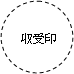 整理番号―申請者住所所在地住所所在地住所所在地電話番号　　　(　　　)　　　　携帯電話　　　(　　　)電話番号　　　(　　　)　　　　携帯電話　　　(　　　)電話番号　　　(　　　)　　　　携帯電話　　　(　　　)電話番号　　　(　　　)　　　　携帯電話　　　(　　　)電話番号　　　(　　　)　　　　携帯電話　　　(　　　)電話番号　　　(　　　)　　　　携帯電話　　　(　　　)電話番号　　　(　　　)　　　　携帯電話　　　(　　　)電話番号　　　(　　　)　　　　携帯電話　　　(　　　)申請年月日申請年月日申請年月日　　年　　　月　　　日　　年　　　月　　　日　　年　　　月　　　日申請者氏名名称氏名名称氏名名称印　印　印　印　印　印　印　印　※市整理欄※市整理欄通信日付印申請者氏名名称氏名名称氏名名称印　印　印　印　印　印　印　印　※市整理欄※市整理欄申請書番号申請者氏名名称氏名名称氏名名称印　印　印　印　印　印　印　印　※市整理欄※市整理欄処理年月日納付すべき市税年度年度税目税目納期限納期限本税本税延滞金延滞金督促手数料滞納処分費滞納処分費滞納処分費滞納処分費備考備考納付すべき市税・　・・　・円円法律による金額　円法律による金額　円円法律による金額　円法律による金額　円法律による金額　円法律による金額　円納付すべき市税・　・・　・円円　　　〃　　　〃円　　　〃　　　〃　　　〃　　　〃納付すべき市税・　・・　・円円　　　〃　　　〃円　　　〃　　　〃　　　〃　　　〃納付すべき市税・　・・　・円円　　　〃　　　〃円　　　〃　　　〃　　　〃　　　〃納付すべき市税・　・・　・円円　　　〃　　　〃円　　　〃　　　〃　　　〃　　　〃納付すべき市税・　・・　・円円　　　〃　　　〃円　　　〃　　　〃　　　〃　　　〃納付すべき市税のうち、換価の猶予を受けようとする金額納付すべき市税のうち、換価の猶予を受けようとする金額納付すべき市税のうち、換価の猶予を受けようとする金額納付すべき市税のうち、換価の猶予を受けようとする金額納付すべき市税のうち、換価の猶予を受けようとする金額納付すべき市税のうち、換価の猶予を受けようとする金額納付すべき市税のうち、換価の猶予を受けようとする金額円円　　　〃　　　〃円　　　〃　　　〃　　　〃　　　〃一時に納付することにより事業の継続又は生活の維持が困難となる事情の詳細一時に納付することにより事業の継続又は生活の維持が困難となる事情の詳細一時に納付することにより事業の継続又は生活の維持が困難となる事情の詳細一時に納付することにより事業の継続又は生活の維持が困難となる事情の詳細一時に納付することにより事業の継続又は生活の維持が困難となる事情の詳細一時に納付することにより事業の継続又は生活の維持が困難となる事情の詳細一時に納付することにより事業の継続又は生活の維持が困難となる事情の詳細一時に納付することにより事業の継続又は生活の維持が困難となる事情の詳細一時に納付することにより事業の継続又は生活の維持が困難となる事情の詳細一時に納付することにより事業の継続又は生活の維持が困難となる事情の詳細一時に納付することにより事業の継続又は生活の維持が困難となる事情の詳細一時に納付することにより事業の継続又は生活の維持が困難となる事情の詳細一時に納付することにより事業の継続又は生活の維持が困難となる事情の詳細一時に納付することにより事業の継続又は生活の維持が困難となる事情の詳細一時に納付することにより事業の継続又は生活の維持が困難となる事情の詳細一時に納付することにより事業の継続又は生活の維持が困難となる事情の詳細一時に納付することにより事業の継続又は生活の維持が困難となる事情の詳細一時に納付することにより事業の継続又は生活の維持が困難となる事情の詳細一時に納付することにより事業の継続又は生活の維持が困難となる事情の詳細一時に納付することにより事業の継続又は生活の維持が困難となる事情の詳細一時に納付することにより事業の継続又は生活の維持が困難となる事情の詳細一時に納付することにより事業の継続又は生活の維持が困難となる事情の詳細一時に納付することにより事業の継続又は生活の維持が困難となる事情の詳細一時に納付することにより事業の継続又は生活の維持が困難となる事情の詳細納付計画年月日年月日年月日年月日年月日納付金額納付金額年月日年月日納付金額納付金額納付金額年月日年月日年月日年月日納付金額納付計画円円円円円円納付計画円円円円円円納付計画円円円円円円納付計画円円円円円円猶予期間猶予期間猶予期間猶予期間猶予期間猶予期間　　　　年　　　月　　　日から　　　　　年　　　月　　　日まで　　　　　月間　　　　年　　　月　　　日から　　　　　年　　　月　　　日まで　　　　　月間　　　　年　　　月　　　日から　　　　　年　　　月　　　日まで　　　　　月間　　　　年　　　月　　　日から　　　　　年　　　月　　　日まで　　　　　月間　　　　年　　　月　　　日から　　　　　年　　　月　　　日まで　　　　　月間　　　　年　　　月　　　日から　　　　　年　　　月　　　日まで　　　　　月間　　　　年　　　月　　　日から　　　　　年　　　月　　　日まで　　　　　月間　　　　年　　　月　　　日から　　　　　年　　　月　　　日まで　　　　　月間　　　　年　　　月　　　日から　　　　　年　　　月　　　日まで　　　　　月間　　　　年　　　月　　　日から　　　　　年　　　月　　　日まで　　　　　月間　　　　年　　　月　　　日から　　　　　年　　　月　　　日まで　　　　　月間　　　　年　　　月　　　日から　　　　　年　　　月　　　日まで　　　　　月間担保担保□　有□　無□　有□　無□　有□　無□　有□　無担保財産の詳細又は提供できない特別の事情担保財産の詳細又は提供できない特別の事情税理士署名押印税理士署名押印印　(電話番号　　　―　　　―　　　)添付する書類欄税理士署名押印税理士署名押印印　(電話番号　　　―　　　―　　　)□　財産目録　　　　□　収支の明細書□　財産収支状況書　□　担保関係書類□税理士法第30条の書面提出有税理士法第30条の書面提出有□　財産目録　　　　□　収支の明細書□　財産収支状況書　□　担保関係書類